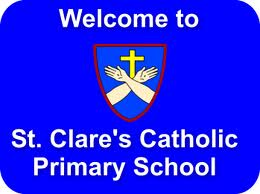 Uniform Price ListSweatshirts	             24” -  32”						£9.50			34” – 36”						£10.50			Small 							£13.00Cardigans		24” – 32”						£11.75			34” – 36”						£12.50			Small to Large						£15.00School Coats	Ages 3-4, 5-6, 7-8, 9-10,			10-11 and 12-13					£22.00Fleeces		Ages 3-4, 5-6, 7-8, 9-10,			10-11 and 12-13					£14.00			Small to XXL						£18.00Book Bags									£5.00Uniform can be ordered from the main office or from Touchline, details belowwww.touchline – embroidery.co.ukGo to “school shop”,select St Clare’s from list Enter password: stcl9165Orders can be made online and delivered to school free of Charge or delivered to your home address